ГАННІВСЬКИЙ ЛІЦЕЙПЕТРІВСЬКОЇ СЕЛИЩНОЇ РАДИ ОЛЕКСАНДРІЙСЬКОГО РАЙОНУКІРОВОГРАДСЬКОЇ ОБЛАСТІНАКАЗ19.09.2023								                  № 136с. ГаннівкаПро участь у проведенні І етапуВсеукраїнського конкурсу молодіжної творчостіУМАКО «Сузір’я» «Мирний космос»На виконання наказу начальника відділу освіти Петрівської селищної ради від 19 вересня 2023 року №85 «Про проведення І  етапу Всеукраїнського конкурсу молодіжної творчості УМАКО «Сузір’я» «Мирний космос» та з метою виявлення і підтримки здібної та обдарованої молоді, розвитку технічної творчості, залучення до практичної технологічної, проєктної діяльності, виховання інтересу до авіації та космонавтики, науки і техніки, популяризації астрономіїНАКАЗУЮ:1. Заступнику директора з навчально-виховної роботи Ганнівського ліцею ОСАДЧЕНКО Н.М., заступнику завідувача з навчально-виховної роботи Володимирівської філії Ганнівського ліцею ПОГОРЄЛІЙ Т.М., заступника завідувача Іскрівської філії Ганнівського ліцею БАРАНЬКО Т.В. 1) Взяти участь 09 жовтня 2023 року у конкурсі УМАКО «Сузір’я» «Мирний космос» відповідно до Умов проведення (додаток 1,прим.1,стр.4).2. Контроль за виконанням даного наказу покласти на заступника директора з навчально-виховної роботи Ганнівського ліцею СОЛОМКУ Т.В., завідувача Володимирівської філії Ганнівського ліцею МІЩЕНКО М. І., на заступника завідувача Іскрівської філії Ганнівського ліцею БАРАНЬКО Т.В. Директор                                                                                                 Ольга КАНІВЕЦЬЗ наказом ознайомлені:                                                                         Наталія ОСАДЧЕНКОТетяна СОЛОМКАТетяна БАРАНЬКОМарина МІЩЕНКОДодаток до наказу директора19.09.2023 року № 136УМОВИпроведення І етапу Всеукраїнського конкурсу молодіжної творчості УМАКО «Сузір’я» «Мирний космос»I. Мета і основні завдання Конкурсу	1. Всеукраїнський конкурс молодіжної творчості «Мирний космос» (далі Конкурс) проводиться з метою виявлення, розвитку та підтримки творчої обдарованої учнівської та студентської молоді незалежної України в аерокосмічній галузі. 	2. Проведення Конкурсу сприяє вирішенню таких основних завдань: 	- становлення та розвиток стійкого інтересу підростаючого покоління України до авіації і космонавтики, науки і техніки та пов’язаних із ними екологічними, гуманітарними та соціальними проблемами; 	- формування стійких дослідницьких умінь і навичок творчої обдарованої молоді у практичній площині розвитку науки і техніки; 	- популяризація серед молоді наукових і технічних досягнень щодо вивчення й освоєння космосу. II. Організація і проведення КонкурсуІ етап Всеукраїнського конкурсу УМАКО «Сузір’я» «Мирний космос» організовує і проводить комунальний заклад «Петрівський центр дитячої та юнацької творчості».III. Учасники  Конкурсу 	1. До участі у Конкурсі запрошуються учні закладів загальної середньої освіти, яких цікавлять різноманітні аспекти у вивченні Космосу, виявляють схильність до науково-дослідницької роботи, захоплюються космічною історією, філософією, мистецтвом, прагнуть розкрити свої творчі здібності. 	2. Учасники Конкурсу поділяються на три вікові категорії: 	* від 8 до12 років; 	* від 13 до18 років.IV. Термін подачі конкурсних матеріалівКонкурсні матеріали подаються разом із заявкою (додаток) в електронному та паперовому вигляді до комунального закладу «Петрівський центр дитячої та юнацької творчості» щороку до 09 жовтня.V. Номінації та орієнтовна тематика конкурсних робіт1. Ракетно-космічна техніка.- Ракетно-космічна техніка минулого та сучасного. - Космічна техніка майбутнього. - Проектування космічного експерименту. - Моделі та проекти планетоходів. - Експериментальний ракетомоделізм. 2. Космічна біологія та медицина. 	Медичний відбір, фізична та психологічна підготовка космонавтів до польоту. 1										Продовження додатка	- Адаптація людини до умов космічного польоту, дослідження проблеми стосунків між членами екіпажу. 	- Методи медичного контролю за станом здоров`я космонавтів та засоби забезпечення їх працездатності в польоті. 	- Надання медичної допомоги космонавтам під час польоту. 	- Засоби та методи профілактики несприятливого впливу на організм людини деяких факторів космічного польоту. 	- Адаптація космонавтів до земних умов після повернення з космосу. 	- Забезпечення космонавтів на борту корабля повітрям, питною водою, теплом і пристроями для сну та відпочинку. 	- Санітарно-гігієнічні засоби забезпечення космічного польоту. 	- Їжа космонавтів і проблеми їх раціонального харчування. 	- Біологічні та медичні дослідження в космосі. 	- Космічні оранжереї, плантації, зоокуточки.	 - Системи життєзабезпечення екіпажів космічних експедицій під час їх висадки та перебування на інших планетах. 	- Пристрої та спецзасоби для виживання екіпажів космічних кораблів після їх приземлення (приводнення) в екстремальних умовах. 	- Використання досягнень космічної біології та медицини на Землі. 	- Проблема існування життя за межами Землі. 3. Астрономія. 	- Сонце, планети, супутники планет, Місяць, комети, астероїди, метеори, метеорити, сріблясті хмари, зодіакальне світло. 	- Астроклімат, зоряна астрономія, спостереження туманностей, Галактики, астрофотографія, астроприладобудування, астрономічні радіоспостереження, астрономічні прилади для спостереження з космосу.	- Астрономія та астрофізика. 	- Аматорська астрономія. 4. Екологія та космонавтика. 	-  Засоби виявлення, реєстрації та ліквідації «космічного сміття». 	- Космічні засоби виявлення, реєстрації, ліквідація наслідків екологічних катастроф на Землі. 	-  Космічні засоби утилізації наземних промислових відходів і зброї масового знищення. 	- Прогнозування та запобігання екологічним катастрофам із використанням космічної інформації. 	- Винесення шкідливих виробництв за межі Землі. 	- Екологія ракетно-космічної техніки (виробництво, випробування й експлуатація). 	- Засоби утилізації відходів на борту космічного апарату. 5. Програмування та обчислювальна техніка. 	- Удосконалення ракетно-космічної й авіаційної техніки та керування нею. 	- Проектування ракетно-космічної й авіаційної техніки, досліджень у космосі. 	- Астрономічні довідники, космічні календарі. 	- Робота з базами даних. У роботі вказується: тип програми (контролюючі, обчислювальні, навчальні, демонстраційні, ігрові тощо); час дії, мова програмування; необхідні ресурси ПЕОМ; тема, мета та для кого призначена програма; листинг програми; меню програми (складові частини); інструкція для користувача; технічні засоби, які автор використовує для досягнення мети; список першоджерел. 2									Продовження додатка6. Людина. Земля. Всесвіт.	- Палеокосмонавтика та космічна археологія: 	- давні обсерваторії, мегалітичні споруди та пошук слідів палеоконтактів; 	- загадкові об`єкти та явища на Землі, виникнення чи існування яких пов`язане з космосом; -космічні катастрофи та їх вплив на Землю; космічні легенди та міфи різних народів світу; гіпотези про виникнення та будову Землі, планет Сонячної системи.        Цивілізації за межами Землі: 	- «за» і «проти» НЛО та їх мешканців; 	- схеми поведінки людини при зустрічі з розумними істотами з інших планет;	- способи, методи та засоби пошуку сигналів інших цивілізацій; 	- можливі форми Розуму;	- Всесвіт очима науки 	- авторські розробки моделі Всесвіту; 	- дослідження та моделювання цікавих об`єктів і процесів у Всесвіті; 	- вивчення впливу космічних явищ і об`єктів на життя людини; 	- час і простір, пошук методів переміщення у Всесвіті.	- Космічна філософія: український космізм; 	- вивчення філософських уявлень людства про виникнення й еволюцію Всесвіту; 	- дослідження проблем єдності Всесвіту та людини як його складової частини. 7. Історія розвитку авіації і космонавтики. 	- Дослідження історії розвитку вітчизняної та закордонної авіації і космонавтики. 	- Дослідження біографій учених, конструкторів, льотчиків і космонавтів, які внесли значний вклад у вивчення й освоєння космосу, розвиток авіації і космонавтики. 	- Шкільна музейна практика, тематичні розділи експозиції, унікальні експонати тощо. VI. Вимоги до конкурсних робіт учасників	1 На Конкурс подаються роботи, що відповідають його тематиці та є творчим доробком самостійної діяльності чи наукового дослідження учасників Конкурсу. 	2. На Конкурс приймаються індивідуальні та колективні творчі роботи, в яких відображено результати досліджень, спостережень, міркувань авторів із обраної тематики. 	3. Конкурсну роботу необхідно оформити у вигляді доповіді, реферату, творчого проекту, опису макету, установки, моделі тощо обсягом не більше 20- ти друкованих аркушів (формат А4, розмір літер 14 пунктів із звичайним інтервалом). Творчі роботи бажано ілюструвати фотокартками, малюнками, схемами тощо, які розкривають сутність, призначення, будову, принципи дії моделі, апарату, устаткування і т.д., обґрунтувати новизну, практичне значення та доцільність запропонованого експерименту чи висунутої гіпотези. За необхідністю додається ескізний проект із масштабним кресленням, розрахунками та покажчиками тощо, надаються 2–3 стандартних розмірів фото моделей або установок у різних ракурсах. У роботі вказуються літературні джерела (книги, періодичні видання, адреси сайтів тощо), а також джерела використаних ілюстрацій (фото, схем, креслень, малюнків, рисунків тощо). VII. Критерії оцінювання конкурсних робіт:- науковий рівень представленої роботи, її новизну, обґрунтованість та практичну значущість; - змістовність публічної доповіді; - глибину оволодіння автором обраної тематики в ході співбесіди; - якість оформлення роботи (наявність ілюстрацій, фото, схем додатків тощо); - складність представленої моделі, макету, установки та якість її виготовлення. 3								Продовження додаткаРоботи не повертаються і стають власністю Кіровоградського регіонального відділення УМАКО "Сузір'я". У подальшому вони можуть бути використані в радіо- та телепередачах; у газетах і журналах; у методичних розробках для закладів освіти. VIII.Нагородження переможців КонкурсуПереможці І етапу Конкурсу нагороджуються грамотами відділу освіти Петрівської селищної ради.Додаток до Умов проведення І  етапуВсеукраїнського конкурсу молодіжної творчостіУМАКО «Сузір’я» «Мирний космос»ЗАЯВКАна участь у І етапі Всеукраїнського конкурсу молодіжної творчості УМАКО «Сузір’я» «Мирний космос»Директор закладу освіти                                                      _____________		                                                                              (підпис)41Прізвище, ім'я автора2Дата народження3Повна домашня адреса (телефон, E-mail)4ПІБ батьків (контактні телефони)5Повна назва (адреса) закладу освіти6Клас7Тема і розділ, з якого подана робота8Назва роботи9Назва гуртка10ПІБ керівника (учителя) гуртка чи секції (контактний телефон)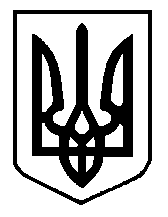 